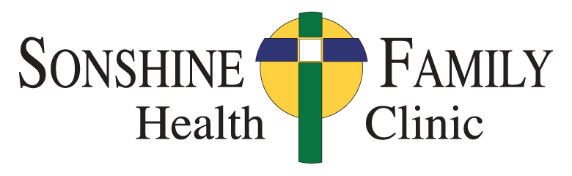 Confidential Medical History FormName: ___________________________________________ Date of Birth: ______________________ Allergies Have you ever had an allergic reaction? ☐ Yes ☐ No Medication Allergies: _______________________________________________________________ Food Allergies: _____________________________________________________________________ Other Allergies (latex, bee stings, etc.): ___________________________________________________ List all medications, vitamins, supplements (attach list if needed)Does YOUR IMMEDIATE FAMILY have any of the following? ☐ Adopted (Family history unknown) Please circle whether Mother, Father, Siblings or Grandparents have a history of the following:     Alcoholism     Blood Clots/Clotting Disorders 	   Breast Cancer	     Colon Cancer     Melanoma           Other Cancers (List Type): ________________________________________________________________________     Diabetes 		Drug Dependency 		     Heart Disease 	High Blood Pressure      High Cholesterol 	Mental Illness 			     Stroke Sudden 	Cardiac Arrest (under age 50)      Other (Please explain): __________________________________________________________     Parent Deceased 	How did your parent die?________________________________________________________ PAST/CURRENT PERSONAL MEDICAL HISTORY: Have YOU EVER had any of the following? Heart/Lungs:  ☐ Asthma ☐ Heart Disease (valve, vessel, rheumatic, etc.) ☐ Heart Murmur ☐ High Blood Pressure ☐ High Cholesterol ☐ Pneumonia Endocrine:  ☐ Adrenal Disorders ☐ Diabetes ☐ Polycystic Ovary Syndrome (PCOS) ☐ Thyroid Disorder Kidney:  ☐ Chronic Kidney or Bladder Disease ☐ Kidney Stones Ears/Eyes/Nose/Throat:  ☐ Chronic Sinus Infections ☐ Eye Disorders (other than glasses or contacts) ☐ Hearing Loss ☐ Nasal Allergies/Hayfever Stomach/Bowel: ☐ Celiac Disease ☐ Irritable Bowel Syndrome ☐ Stomach/Duodenal Ulcers ☐ Ulcerative Colitis/Crohn’s ☐ Other Liver, Stomach, or Bowel Disease ☐ GERDNeurological:  ☐ Concussions ☐ Convulsions/Seizures ☐ Migraines/Severe Headaches ☐ Multiple Sclerosis ☐ Muscular Dystrophy ☐ Stroke/TIA ☐ Loss of memoryMental Health:  ☐ ADHD ☐ Alcohol Abuse ☐ Anorexia (Eating Disorder) ☐ Anxiety Disorder ☐ Bulimia (Eating Disorder) ☐ Depression ☐ Drug Dependency ☐ Other Mental Health Problems  Hematology/Oncology:  ☐ Anemia ☐ Bleeding Disorders ☐ Blood Clots/Clotting Disorders ☐ Cancer ☐ Radiation Therapy OB/GYN:  ☐ Endometriosis ☐ Pregnancies #: _____ Other History ☐ When was your last menstrual period? ________What are you using for birth control? _________________________Orthopedics:  ☐ Arthritis ☐ Fractures/Broken Bones Infectious Diseases:  ☐ Chickenpox/Varicella ☐ Hepatitis Type: ________ ☐ HIV Infection ☐ Infectious Mononucleosis ☐ Malaria ☐ Mumps ☐ Tuberculosis ☐ Typhoid Fever Skin:  ☐ Eczema ☐ Psoriasis ☐ Hives STDs: ☐ Chlamydia ☐ Genital Herpes ☐ Genital Warts ☐ Gonorrhea ☐ HPV ☐ Other STD Surgical History:  ☐ Appendectomy ☐ Adenoidectomy ☐ Ear Tubes ☐ Gallbladder Removal ☐ Knee ACL Repair L ___ R ___ ☐ Knee Arthroscopy L ___ R ___ ☐ Organ Transplant ☐ Ovarian Cyst Removal ☐ Splenectomy ☐ Tonsillectomy ☐ Weight Loss Surgery ☐ Other Prior Surgeries Social History Lifestyle: Do you drink alcohol? _______ Amount and how often: __________ Do you exercise regularly? ________ Do you take recreational drugs? ________ Do you smoke? ________   How much? _________Do you use smokeless tobacco? ________ How much? Are you interested in help with quitting? __________Do you have guns in your home? ________ If so, are they kept locked up so children cannot access them? __________Date of last preventive exam: __________   Date of last pap smear: __________ Date of last mammogram: __________Date of last colonoscopy: __________   Date of last bone density scan: __________ Date of last eye exam: __________Date of last dental exam: __________Do you feel safe at home? ________ Do you feel safe in your current intimate relationship? ________When did you last have the following immunizations? Influenza ___________ Chicken pox ___________	Hepatitis B __________ Hepatitis A __________ MMR __________ Polio __________ Pneumonia __________ Shingles __________ tetanus (tD, tDap) __________Previous Hospitalizations:  ___________________ ________________________________________  OTHER Health Problems:  ______________________________________________________________What is the main reason you are here today?__________________________________________________________MedicationDosageHow often